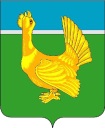 Администрация Верхнекетского районаПОСТАНОВЛЕНИЕО признании утратившим силу постановления Администрации Верхнекетского района от 17.10.2013 №1244 «Об определении форм участия граждан в обеспечении первичных мер пожарной безопасности в области пожарной безопасности на территории муниципального образования «Верхнекетский район»    В целях приведения муниципального нормативного правового акта в соответствие с законодательством Российской Федерации,ПОСТАНОВЛЯЮ:1. Признать утратившим силу постановление Администрации Верхнекетского района от 17.10.2013 №1244 «Об определении форм участия граждан в обеспечении первичных мер пожарной безопасности в области пожарной безопасности на территории муниципального образования «Верхнекетский район».2. Настоящее постановление вступает в силу со дня его официального опубликования в информационном вестнике Верхнекетского района «Территория». Разместить настоящее постановление на официальном сайте Администрации Верхнекетского района.3. Контроль за исполнением настоящего постановления возложить на заместителя Главы Верхнекетского района по промышленности, ЖКХ, строительству, дорожному комплексу и безопасности.  Глава  Верхнекетского района                                                               С.А. АльсевичЛарионов С.А.38(258)2-14-84_________________________________________________________________________________________________________Дело-2;Трегуб -1.«10» июня 2020 г.р.п. Белый ЯрВерхнекетского районаТомской области                                №552    